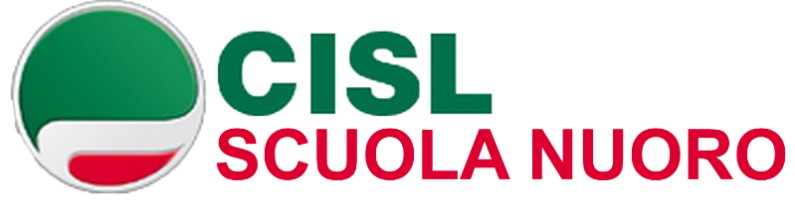 da inviare compilato entro il 26 NOVEMBRE 2016  all'indirizzo :cislscuolanuoro@tiscali.it        Scheda di adesione   SEMINARIO DI FORMAZIONE PER IL PERSONALE A.T.A    RUOLO E VALORE DEL PERSONALE A.T.A. NELLA COMUNITA’ SCOLASTICA        Scheda di adesione   SEMINARIO DI FORMAZIONE PER IL PERSONALE A.T.A    RUOLO E VALORE DEL PERSONALE A.T.A. NELLA COMUNITA’ SCOLASTICACognome e nomeLuogo e data di nascitaIndirizzoCodice fiscaleScuola di servizioRecapito telefonicoIndirizzo e-mail